За справками: г. Нальчик, ул. Горького, д. 17А, Тел.: 8 (800) 700-64-12, 42-56-29, http://www.kapremontkbr.ru; regoperator.07@mail.ru, Телеграмм канал- Kapremont07.Оплату можно произвести: В ОФИСЕ ФОНДА на платежном терминале, в отделениях ФГУП «Почта России», ПАО «Сбербанк России», ПАО «Банк Открытие», Банка ВТБ 24, через мобильное приложение “Госуслуги Дом” (https:// www.gosuslugi.ru/mp_dom).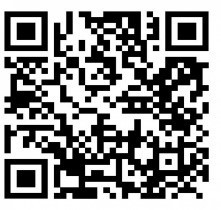 ИЗВЕЩЕНИЕКвитанция на уплату взноса на капитальный ремонт на март 2024 г.Квитанция на уплату взноса на капитальный ремонт на март 2024 г.Квитанция на уплату взноса на капитальный ремонт на март 2024 г.Квитанция на уплату взноса на капитальный ремонт на март 2024 г.Квитанция на уплату взноса на капитальный ремонт на март 2024 г.03.04.2024Кассир  	ПолучательНФ "Региональный оператор капитального ремонта МКД КБР"НФ "Региональный оператор капитального ремонта МКД КБР"НФ "Региональный оператор капитального ремонта МКД КБР"НФ "Региональный оператор капитального ремонта МКД КБР"03.04.2024Кассир  	ИНН / КПП / БИК0725991246 / 072501001 / 0445254110725991246 / 072501001 / 0445254110725991246 / 072501001 / 0445254110725991246 / 072501001 / 04452541103.04.2024Кассир  	Расч. счет40603810004090000001 в Филиал «Центральный» Банка ВТБ (ПАО) в г.Москве40603810004090000001 в Филиал «Центральный» Банка ВТБ (ПАО) в г.Москве40603810004090000001 в Филиал «Центральный» Банка ВТБ (ПАО) в г.Москве40603810004090000001 в Филиал «Центральный» Банка ВТБ (ПАО) в г.Москве03.04.2024Кассир  	Ф.И.О.....03.04.2024Кассир  	Адрес03.04.2024Кассир  	Лицевой счетПлощадь Площадь Тариф 8.00 руб./кв.м.03.04.2024Кассир  	Отказано во взысканииТекущая задолженностьНачисленоПеняК оплате03.04.2024Кассир  	)КВИТАНЦИЯ03.04.2024Кассир  	Квитанция на уплату взноса на капитальный ремонт на март 2024 г.Квитанция на уплату взноса на капитальный ремонт на март 2024 г.Квитанция на уплату взноса на капитальный ремонт на март 2024 г.Квитанция на уплату взноса на капитальный ремонт на март 2024 г.Квитанция на уплату взноса на капитальный ремонт на март 2024 г.КВИТАНЦИЯ03.04.2024Кассир  	ПолучательНФ "Региональный оператор капитального ремонта МКД КБР"НФ "Региональный оператор капитального ремонта МКД КБР"НФ "Региональный оператор капитального ремонта МКД КБР"НФ "Региональный оператор капитального ремонта МКД КБР"КВИТАНЦИЯ03.04.2024Кассир  	ИНН / КПП / БИК0725991246 / 072501001 / 0445254110725991246 / 072501001 / 0445254110725991246 / 072501001 / 0445254110725991246 / 072501001 / 044525411КВИТАНЦИЯ03.04.2024Кассир  	Расч. счет40603810004090000001 в Филиал «Центральный» Банка ВТБ (ПАО) в г.Москве40603810004090000001 в Филиал «Центральный» Банка ВТБ (ПАО) в г.Москве40603810004090000001 в Филиал «Центральный» Банка ВТБ (ПАО) в г.Москве40603810004090000001 в Филиал «Центральный» Банка ВТБ (ПАО) в г.МосквеКВИТАНЦИЯ03.04.2024Кассир  	Ф.И.О.....КВИТАНЦИЯ03.04.2024Кассир  	АдресКВИТАНЦИЯ03.04.2024Кассир  	Лицевой счетПлощадь Площадь Тариф 8.00 руб./кв.м.КВИТАНЦИЯ03.04.2024Кассир  	Отказано во взысканииТекущая задолженностьНачисленоПеняК оплатеКВИТАНЦИЯ03.04.2024Кассир  	0.00 руб.0.00 руб.